муниципальное бюджетное дошкольное образовательное учреждениегорода Ростова-на-Дону «Детский сад № 137»СОГЛАСОВАНО                                                                          УТВЕРЖДАЮна педагогическом совете                                                            заведующий МБДОУ № 13729.08.2023 года                                                                              ________Н.Н. Псурцевапротокол № 1                                                                                приказ № 83от 29.08.2023гРАБОЧАЯ ПРОГРАММАпо развитию речидля детей 3-4 лет (вторая младшая группа)по пособию  «Развитие речи в детском саду» 3-4 года. В.В.Гербова.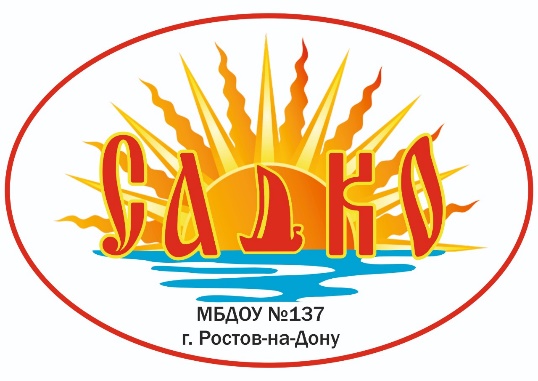 Автор-составитель:воспитатель Гладышева.И.Авоспитатель Соловьева.Н.В2023-2024 учебный годПОЯСНИТЕЛЬНАЯ ЗАПИСКАНаправленность Рабочей программы «Речевое развитие» развитие детей младшего возраста в условиях муниципального детского сада. Данная программа регламентирует процесс включения детей 3-4 лет  «Речевое развитие включает владение речью как средством общения и культуры; обогащение активного словаря; развитие связной, грамматически правильной диалогической и монологической речи; развитие речевого творчества; развитие звуковой и интонационной культуры речи, фонематического слуха; знакомство с книжной культурой, детской литературой, понимание на слух текстов различных жанров детской литературы; формирование звуковой аналитико-синтетической активности как предпосылки обучения грамоте».Нормативные основания разработки Рабочей программыДанная Рабочая программа (далее - Программа) разработана в соответствии с:Федеральный закон Российской Федерации ОТ 29.12.2012 N 273-ФЗ (ред. от 02.07.2021)"Об образовании в Российской Федерации"ФЗ от 31.07.2020 г. № 304 –ФЗ «О внесении изменений в Федеральный закон «Об образовании в Российской Федерации»;Порядок разработки и утверждения федеральных основных общеобразовательных программ, утверждённым приказом Министерства просвещения Российской Федерации от 30 сентября 2022 г. № 874 (зарегистрирован Министерством юстиции Российской Федерации 2 ноября 2022 г., регистрационный № 70809),СанПиН 2.4.3648-20 «Санитарно-эпидимиологические требования к организациям воспитания и обучения, отдыха и оздоровления детей и молодежи», утвержденных постановлением Главного государственного санитарного врача Российской Федерации от 28.09.2020 №28СанПиН 1.2.3685-21 "Гигиенические нормативы и требования к обеспечению безопасности и безвредности для человека факторов среды обитания».  ФГОС ДО, утверждённым приказом Министерства образования и науки Российской Федерации от 17 октября 2013 г. № 1155, с изменением, внесенным приказом Министерства просвещения Российской Федерации от 21 января .2019 г. № 31,Федеральная образовательная программа дошкольного образования (далее - ФОП), утвержденная приказом Министерства просвещения Российской Федерации от 25.11.2022 г. № 1028Устав МБДОУ № 137ОП МБДОУ № 137Цели программы:• обогащение словаря: закреплять у детей умение различать и называть части предметов, качества предметов, сходные по назначению предметы, понимать обобщающие слова;• активизация словаря: активизировать в речи слова, обозначающие названия предметов ближайшего окруженияЗадачи программы:владение речью как средством общения и культуры; обогащение активного словаря;развитие связной, грамматически правильной диалогической и монологической речи;развитие речевого творчества;развитие звуковой и интонационной культуры речи, фонематического слуха;знакомство с книжной культурой, детской литературой, понимание на слух текстов различных жанров детской литературы; формирование звуковой аналитико-синтетической активности как предпосылки обучения грамоте.воспитание интереса и любви к чтению; развитие литературной речи.воспитание желания и умения слушать художественные произведения, следить за развитием действия.Развивающая речевая среда. Продолжать помогать детям общаться со знакомыми взрослыми и сверстниками посредством поручений (спроси, выясни, предложи помощь, поблагодари и т. п.).Подсказывать детям образцы обращения к взрослым, зашедшим в группу («Скажите: „Проходите, пожалуйста"», «Предложите: „Хотите посмотреть..."», «Спросите: „Понравились ли наши рисунки?"»).В быту, в самостоятельных играх помогать детям посредством речи взаимодействовать и налаживать контакты друг с другом («Посоветуй Мите перевозить кубики на большой машине», «Предложи Саше сделать ворота пошире», «Скажи: „Стыдно драться! Ты уже большой"»).В целях развития инициативной речи, обогащения и уточнения представлений о предметах ближайшего окружения предоставлять детям для самостоятельного рассматривания картинки, книги, наборы предметов.Продолжать приучать детей слушать рассказы воспитателя о забавных случаях из жизни.Формирование словаря. На основе обогащения представлений о ближайшем окружении продолжать расширять и активизировать словарный запас детей. Уточнять названия и назначение предметов одежды, обуви, головных уборов, посуды, мебели, видов транспорта.Учить детей различать и называть существенные детали и части предметов (у платья — рукава, воротник, карманы, пуговицы), качества (цвет и его оттенки, форма, размер), особенности поверхности (гладкая, пушистая, шероховатая), некоторые материалы и их свойства (бумага легко рвется и размокает, стеклянные предметы бьются, резиновые игрушки после сжимания восстанавливают первоначальную форму), местоположение (за окном, высоко, далеко, под шкафом). Обращать внимание детей на некоторые сходные по назначению предметы (тарелка —блюдце, стул— табурет —скамеечка, шуба —пальто —дубленка). Учить понимать обобщающие слова (одежда, посуда, мебель, овощи, фрукты, птицы и т. п.); называть части суток (утро, день, вечер, ночь); называть домашних животных и их детенышей, овощи и фрукты.Звуковая культура речи. Продолжать учить детей внятно произносить в словах гласные (а, у, и, о, э) и некоторые согласные звуки: п — б — т — д — к — г; ф — в;т — с — з — ц.Развивать моторику речедвигательного аппарата, слуховое восприятие, речевой слух и речевое дыхание, уточнять и закреплять артикуляцию звуков. Вырабатывать правильный темп речи, интонационную выразительность. Учить отчетливо произносить слова и короткие фразы, говорить спокойно, с естественными интонациями.Грамматический строй речи. Продолжать учить детей согласовывать прилагательные с существительными в роде, числе, падеже; употреблять существительные с предлогами (в, на, под, за, около). Помогать употреблять в речи имена существительные в форме единственного и множественного числа, обозначающие животных и их детенышей (утка—утенок—утята); форму множественного числа существительных в родительном падеже (ленточек, матрешек, книг, груш, слив). Относиться к словотворчеству детей как к этапу активного овладения грамматикой, подсказывать им правильную форму слова.Помогать детям получать из нераспространенных простых предложений (состоят только из подлежащего и сказуемого) распространенные путем введения в них определений, дополнений, обстоятельств; составлять предложения с однородными членами («Мы пойдем в зоопарк и увидим слона, зебру и тигра»).Связная речь. Развивать диалогическую форму речи.Вовлекать детей в разговор во время рассматривания предметов, картин, иллюстраций; наблюдений за живыми объектами; после просмотра спектаклей, мультфильмов.Обучать умению вести диалог с педагогом: слушать и понимать заданный вопрос, понятно отвечать на него, говорить в нормальном темпе, не перебивая говорящего взрослого.Напоминать детям о необходимости говорить «спасибо», «здравствуйте», «до свидания», «спокойной ночи» (в семье, группе).Помогать доброжелательно общаться друг с другом.Формировать потребность делиться своими впечатлениями с воспитателями и родителями.Художественная литература.Читать знакомые, любимые детьми художественные произведения, рекомендованные программой для первой младшей группы.Воспитывать умение слушать новые сказки, рассказы, стихи, следить за развитием действия, сопереживать героям произведения. Объяснять детям поступки персонажей и последствия этих поступков. Повторять наиболее интересные, выразительные отрывки из прочитанного произведения, предоставляя детям возможность договаривать слова и несложные для воспроизведения фразы.Учить с помощью воспитателя инсценировать и драматизировать небольшие отрывки из народных сказок.Учить детей читать наизусть потешки и небольшие стихотворения.Продолжать способствовать формированию интереса к книгам. Регулярно рассматривать с детьми иллюстрации.Планируемые результаты программы:приобщение к словесному искусству, в том числе развитие художественного восприятия и эстетического вкуса.развитие всех компонентов устной речи детей (лексической стороны, грамматического строя речи, произносительной стороны речи; связной речи в диалогической и монологической формах) в различных видах детской деятельности;-  формирования интереса и потребности в чтении (восприятии) книг.К концу года дети:слушает новые сказки, рассказы, стихи; участвует в обсуждениях, может принимать на себя роль, непродолжительно взаимодействовать со сверстниками в игре от имени героя, умеет объединять несколько игровых действий в единую сюжетную линию;Способен удерживать в памяти при выполнении каких-либо действий несложное условие, проявляет умение объединяться с детьми для совместных игр, согласовывать тему игры, распределять роли, поступать в соответствии с правилами и общим замыслом; может выучить небольшое стихотворение;отражать в игре действия с предметами и взаимоотношения людей; способен следить за развитием театрализованного действия и эмоционально на него отзываться; разыгрывает по просьбе взрослого и самостоятельно небольшие отрывки из знакомых сказок, имитирует движения, мимику, интонацию изображаемых героев, пытается выразительно передавать игровые и сказочные образы;способен самостоятельно придумать небольшую сказку на заданную тему, может пересказать наиболее выразительный и динамичный отрывок из сказки, делает попытки решать спорные вопросы и улаживать конфликты с помощью речи (убеждает, доказывает, объясняет);умеет использовать в речи слова, обозначающие эмоциональное состояние (хмурый, печальный, радостный), способен самостоятельно придумать небольшую сказку на заданную тему;умеет объединяться со сверстниками для игры в группу из 2-3 человек на основе личных симпатий, выбирать роль в сюжетно-ролевой игре; взаимодействовать и ладить со сверстниками в непродолжительной совместной игре, умеет делиться своими впечатлениями с воспитателями и родителями; может самостоятельно подбирать атрибуты для той или иной роли или игры, дополнять игровую обстановку недостающими предметами, игрушками;может принимать участие в беседах о театре;Может составить рассказ по картинке, проявляет инициативу и самостоятельность в организации знакомых игр с небольшой группой детей, умеет подбирать предметы и атрибуты для сюжетно-ролевых игр;эмоционально откликается на переживания близких взрослых, детей, персонажей сказок, делает попытки решать спорные вопросы с помощью речи: убеждать, доказывать, объяснять; проявляет интерес к информации, которую получает в процессе общения;Принципы программы развивающего образования, целью которого является развитие ребенка;научной обоснованности и практической применимости (содержание Программы соответствует основным положениям)возрастной психологии и дошкольной педагогики и, как показывает опыт, может быть успешно реализована в массовой практике дошкольного образования);соответствует критериям полноты, необходимости и достаточности (позволяя решать поставленные цели и задачи при использовании разумного «минимума» материала);обеспечивает единство воспитательных, развивающих и обучающих целей и задач процесса образования детей дошкольного возраста, в ходе реализации которых формируются такие качества, которые являются ключевыми в развитии дошкольников; интеграции образовательных областей в соответствии с возрастными возможностями и особенностями детей, спецификой и возможностями образовательных областей;комплексно-тематического построения образовательного процесса; варьирования образовательного процесса в зависимости от региональных особенностей; преемственности между всеми возрастными дошкольными группами и между детским садом и начальной школой.Содержание программы• обогащение словаря: педагог обогащает словарь детей за счет расширения представлений о людях, предметах, частях предметов (у рубашки - рукава, воротник, пуговица), качеств предметов (величина, цвет, форма, материал), некоторых сходных по назначению предметов (стул - табурет), объектах природы ближайшего окружения, их действиях, ярко выраженных особенностях, формирует у детей умение понимать обобщающие слова (мебель, одежда);• активизация словаря: педагог формирует у детей умение использовать в речи названия предметов и объектов ближайшего окружения, знать их назначение, части и свойства, действия с ними; названия действий гигиенических процессов умывания, одевания, купания, еды, ухода за внешним видом и поддержания порядка; названия некоторых качеств и свойств предметов; материалов; объектов и явлений природы.ОБЪЁМ ПРОГРАММЫ: 1 занятие в неделю, 4 занятия в месяц, 36 академических часов в год. Образовательная деятельность осуществляется в соответствии с расписанием. В середине непосредственно образовательной деятельности проводятся физкультурные минутки.ФОРМЫ  РЕАЛИЗАЦИИ:организованная-образовательная деятельность (занятие)- это интересная для детей, специально организованная воспитателем специфическая детская деятельность, подразумевающая их активность, деловое взаимодействие и общение, накопление детьми определенной информации об окружающем мире, формирование определенных знаний, умений и навыков, в которой процесс обучения остается; совместная деятельность взрослого и детей, самостоятельная деятельность детей: игровая, коммуникативная, продуктивная, познавательно-исследовательская; дидактические игры; УСЛОВИЯ РЕАЛИЗАЦИИ :1. Специфическая предметно-пространственная развивающая среда в группе, организованная в виде разграниченных зон: центр игровой деятельности (все виды игр, предметы-заместители); центр исследовательской деятельности (экспериментирование, живые обитатели); центр конструктивной деятельности (все виды строительного, природного материалов); центр продуктивных художественно-творческих видов деятельности и др.  В работе таких центров царит атмосфера психологической творческой свободы, возможности проявить свою индивидуальность, реализовать свой выбор. Выбор ребёнком развивающей среды – стимул саморазвития не только ребенка, но и педагога.Центры оснащены развивающими материалами:Набор игровых материалов для игровой, продуктивной, конструктивной деятельности,Набор материалов и оборудования для познавательно-исследовательской деятельности: объекты для исследования в действии, образно-символический материал и т.д.2. Совместная деятельность педагога с детьми направлена на поддержку инициативных ситуаций развития ребенка. Для этого созданы следующие условия:условия для свободного выбора деятельности;условия для принятия детьми решений, выражения своих чувств;недирективная помощь детям, поддержка детской инициативы;создание разных пространств предъявления детских продуктов: легко сменяемые стенды и полки, на которых ребенок может поместить свою работу.В рамках реализации Программы используется проектная деятельность детей: творческие, исследовательские проекты, проекты по созданию норм – направление проектной деятельности, развивающее позитивную социализацию детей.3.   Реализация рабочей программы предполагает необходимое ресурсное обеспечение:Материально-техническое обеспечение:в группе имеется ноутбук,; мольберт для демонстрации наглядных пособий, детская мебель, художественные материалы для реализации программы.Информационные и технические средства: ноутбук; CD и аудио материал; а так же интернет технологии: электронная почта, сайт детского сада, сетевые сообщества.
ПЕДАГОГИЧЕСКАЯ ДИАГНОСТИКА РЕЗУЛЬТАТИВНОСТИ: Периодичность проведения педагогической диагностики определяется диагностической программой МБДОУ № 137, включая в себя стартовую и итоговую диагностику. При проведении диагностики на начальном этапе учитывается адаптационный период пребывания ребёнка в группе.УЧЕБНО-ТЕМАТИЧЕСКИЙ ПЛАНВ примечании указывается ссылка на электронный ресурс (при наличии) или  перенос занятия с указанием формы и даты его проведения. Методическое обеспечение:•	Гербова В.В.Развитие речи в детском саду. Вторая младшая группа. 3-4 года. ФГОС - М.: Мозайка-Синтез, 2014МесяцТемаДатаАкадем. часПримечаниесентябрьВводное занятие«Что я знаю о себе?»Звуковая культура речи: звуки а, у . Дидактическая игра «Не ошибись».Чтение русской народной сказки «Кот, петух и лиса»05.09.202312.09.202319.09.202326.09.20232   11октябрьДидактическая игра «Чья вещь?». Рассматривание сюжетных картин (по выбору педагога).Чтение русской народной сказки «Колобок». Дидактическое упражнение «Играем в слова».Звуковая культура речи: звук, о. Рассматривание иллюстраций к сказке «Колобок».Чтение стихотворений А. Блока «Зайчик», Заучивание стихотворения А. Плещеева «Осень наступила…»03.10.202310.10.202317.10.202324.10.20231111ноябрьЧтение стихотворений об осени. Дидактическая игра «Что из чего получается»Звуковая культура речи: звук, и.Чтение стихотворений из цикла С. Маршака «Детки в клетке».Чтение русской народной сказки «Снегурочка и лиса».07.11.202314.11.202321.11.202328.11.20231111декабрьПовторение сказки «Снегурочка и лиса», Дидактические игры «Эхо», «Чудесный мешочек».Чтение рассказа Л. Воронковой «Снег идет», стихотворения А. Босева «Трое»,Игра – инсценировка «У матрешки – новоселье».Чтение русской народной сказки «Гуси-лебеди».05.12.202312.12.202319.12.202326.12.20231111январьЧтение русской народной сказки «Гуси-лебеди»Рассматривание иллюстраций к сказке «Гуси-лебеди» и сюжетных картин(по выбору педагога).Звуковая культура речи: звуки, м, мь. Дидактическое упражнение «Вставь словечко».Звуковая культура речи: звуки, п,пь. Дидактическая игра «Ярмарка».09.01.202416.01.202423.01.202430.01.20241111Перенос занятия соот. с календарным графиком с 04.01.на12.01.в нерегламентированную деятельностьфевральЧтение русской народной сказки «Лиса и заяц».Звуковая культура речи: звуки, б, бь.Заучивание стихотворения В. Берестова «Петушки распетушились».Беседа на тему «Что такое хорошо и что такое плохо»06.02.202413.02.202420.02.202427.02.20241111мартЧтение стихотворения И. Косякова «Все она». Дидактическое упражнение « Очень мамочку люблю, потому что…».Звуковая культура речи: звуки, т, п, к.Чтение русской народной сказки «У страха глаза велики».Рассматривание сюжетных картин (по выбору педагога). Дидактическое упражнение на звукопроизношение (дидактическая игра «Что изменилось»).05.03.202412.03.202419.03.202426.03.20241111апрельЧтение стихотворений А. Плещеева «Весна». Дидактическое упражнение «Когда это бывает?»Звуковая культура речи: звук ф.Чтение и драматизация русской народной сказки «Курочка-рябушка». Рассматривание сюжетных картин (по выбору педагога).Звуковая культура речи: звук с.02.04.202409.04.202416.04.202423.04.20241111майЧтение русской народной сказки «Бычок - черный бочок, белые копытца». Литературная викторина.Контрольно-диагностические занятия «Что мы узнали?»Звуковая культура речи: звук ц.07.05.202414.05.202421.05.202428.05.20241111итого36